.Remix can be downloaded on iTunes, Walmart or any other internet music providerRIGHT MAMBO CROSS (SCISSORS), LEFT MAMBO CROSS (SCISSORS)STEP/TURN, KICK, COASTER STEPSKATE, SKATE, STEP-LOCK-STEPROCK, REPLACE, STEP-LOCK-STEPTURN, SWAYSAILOR STEP, SAILOR STEPPUMP, TURN/TOUCHESYou are making a total of ½ turn to the leftOption for &1 thru &4:Another option for &1 thru &4:Do a paddle turn. I.e. Ball change steps (step onto sole of right foot slightly to right side, replace weight to left foot) making the same 1/8th turns to left doing a total of ½ turn to leftAdditional options for &1 thru &4Raise right arm and rotate as if you were swinging a lassoCOASTER STEP, STOMP-STOMP-STOMPREPEATSave The Horse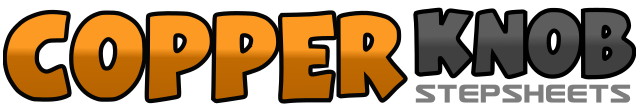 .......Count:32Wall:4Level:Intermediate.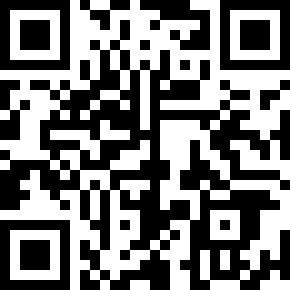 Choreographer:Beverly D'Angelo (USA) & Johnny Montana (USA)Beverly D'Angelo (USA) & Johnny Montana (USA)Beverly D'Angelo (USA) & Johnny Montana (USA)Beverly D'Angelo (USA) & Johnny Montana (USA)Beverly D'Angelo (USA) & Johnny Montana (USA).Music:Save A Horse (Ride A Cowboy) (Remix) - Big & RichSave A Horse (Ride A Cowboy) (Remix) - Big & RichSave A Horse (Ride A Cowboy) (Remix) - Big & RichSave A Horse (Ride A Cowboy) (Remix) - Big & RichSave A Horse (Ride A Cowboy) (Remix) - Big & Rich........1&2Rock out to right side onto right foot, replace weight onto left foot, step forward and across left onto right foot3&4Rock out to left side onto left foot, replace weight onto right foot, step forward and across right onto left foot5&6Step forward onto right foot, make a ½ turn pivot to left (weight is on right), kick left foot forward7&8Step back onto left foot, step onto right next to left, step forward onto left foot1-2Skate forward right, skate forward left3&4Step forward onto right foot, lock left behind right and step, step forward onto right foot5-6Step forward onto left and rock, step back (replace weight) onto right foot7&8Step back onto left foot, cross right over left and lock, step back onto left foot1-2-3-4Make a ¼ turn to right (to the right) and step to right side onto right foot swaying hips to right, bend knees and sway hips left, right, left (weight on left foot)5&6Cross right behind left and step, step to left side onto left foot, step to right side onto right foot7&8Cross left behind right and step, step to right side onto right foot, step to left side onto left foot&1Pump right knee across left leg, make a 1/8 turn to left and touch right toe to right&2Pump right knee across left leg, make a 1/8 turn to left and touch right toe to right&3-Pump right knee across left leg, make a 1/8 turn to left and touch right toe to right&4Pump right knee across left leg, make a 1/8 turn to left and touch right toe to right&1Make a ¼ turn&2Make a ¼ turn&3Make a ½ turn&4Make a ½ turn for a total of 1 and ½ turns5&6Step back onto right, step back onto left next to right, step forward onto right foot7&8Moving forward each step stomp left, right, left